MINISTERUL AFACERILOR INTERNEINSTITUŢIA PREFECTULUI – JUDEŢUL DÂMBOVIŢA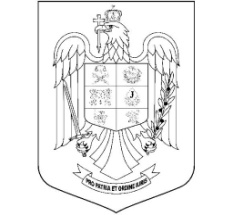 COMITETUL JUDEŢEAN PENTRU SITUAŢII DE URGENŢĂ DÂMBOVIŢAHOTĂRÂREA nr. 138/25.08.2021	Comitetul Județean pentru Situaţii de Urgenţă Dâmbovița,	Având în vedere:Prevederile Ordinului comun nr. 459/78/2019 al ministrului apelor şi pădurilor şi ministrului afacerilor interne pentru aprobarea Regulamentului privind gestionarea situațiilor de urgență generate de fenomene hidrometeorologice periculoase având ca efect producerea de inundații, secetă hidrologică, precum și incidente/accidente la construcții hidrotehnice, poluări accidentale pe cursurile de apă și poluări marine în zona costieră;Prevederile O.U.G. nr. 21/2004 privind Sistemul Naţional de Management al Situaţiilor de Urgenţă, aprobată cu modificările şi completările ulterioare;Prevederile H.G. nr. 557/2016 privind managementul tipurilor de risc;Luând în considerare:Procesul-verbal nr. 9936/24.08.2021 privind constatarea și evaluarea pagubelor produse în urma fenomenelor hidrometeorologice periculoase în comuna Moroeni;În considerarea aprobării tacite a proiectului de hotărâre nr. 138, comunicat spre analiză şi dezbatere Comitetului Judeţean pentru Situaţii de Urgenţă la data de 25 august 2021,	În temeiul art. 10 din Regulamentul-cadru privind structura organizatorică, atribuţiile, funcţionarea şi dotarea comitetelor şi centrelor operative pentru situaţii de urgenţă, aprobat prin H.G. nr. 1491/2004, adoptă prezentaHOTĂRÂRE:Art. 1. Aprobarea întocmirii documentației tehnice în vederea solicitării de fonduri de către Consiliul Județean Dâmbovița pentru refacerea obiectivelor afectate în comuna Moroeni, respectiv DJ 714, din județul Dâmbovița.Art. 2. Prin grija Secretariatului Tehnic Permanent al Comitetului Judeţean pentru Situaţii de Urgenţă Dâmboviţa, prezenta hotărâre se publică pe site-ul Instituţiei Prefectului – Judeţul Dâmboviţa (Secţiunea: Activităţi_Situaţii de Urgenţă) și se transmite Departamentului pentru Situații de Urgență, Inspectoratului General pentru Situații de Urgență, membrilor Comitetului Județean pentru Situații de Urgență Dâmbovița.PREŞEDINTELE C.J.S.U. DÂMBOVIŢAPREFECT,DR. ING. AURELIAN POPA